PŘÍLOHA Č. 1: Materiálový list DC06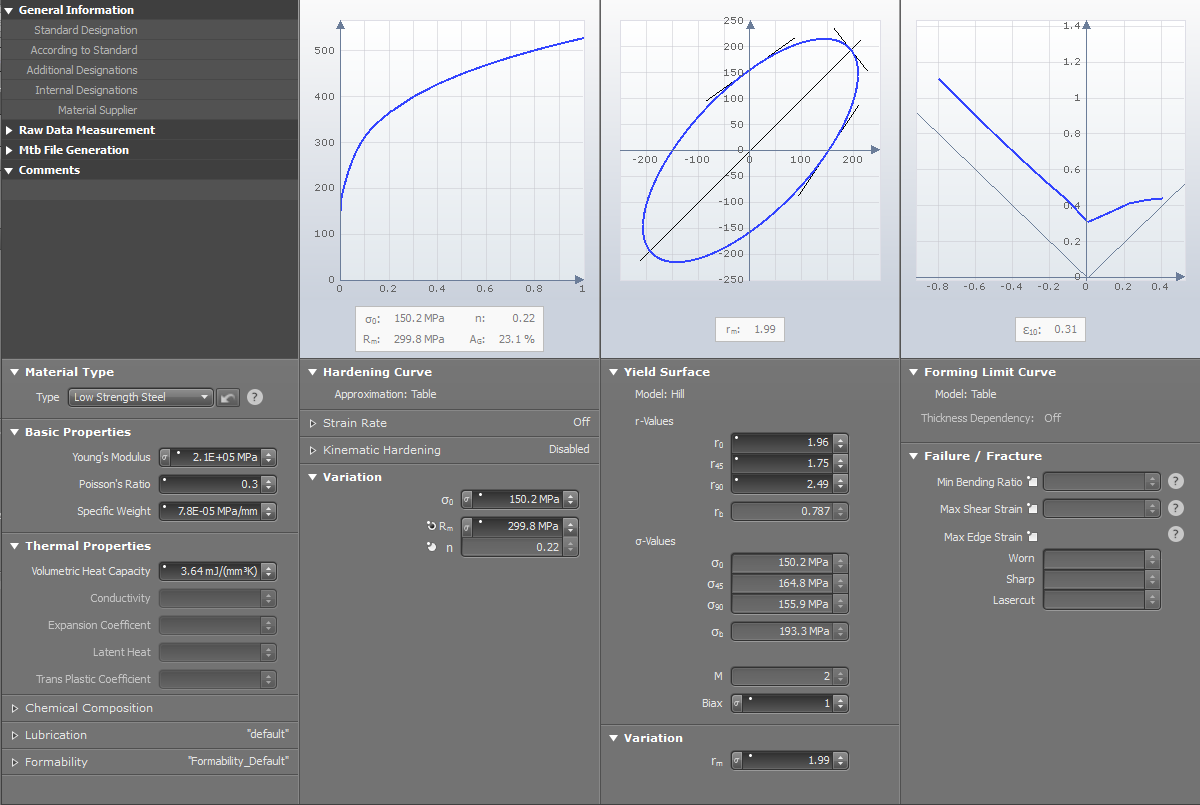 